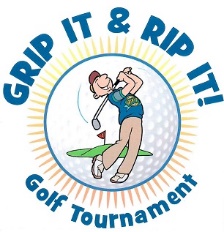 Ag Aviation Golf TournamentOctober 15 & 16, 2022Red Apple Inn & Country Club, Heber Springs, ArkansasSponsorship Registration:Company Name___________________________________Mailing Address___________________________________Contact Person____________________________________Phone___________________________Email____________________________Amount Enclosed_________________________$250.00 Sponsorship with Name on a Tee Box$100.00 Name on Banner and AcknowledgementTHIS YEAR THE CHARITY DONATION WILL GO TO ST. JUDE HOPITALMail check to:Brenda Watts, 120 Norris Lane, Watson, AR 71674Phone: 870-377-5241